McEver Arts Academy Building Policies Concerning Wellness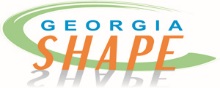 All students participate in Recess, Physical Education, and Teacher Directed PE.  Withholding physical activity as a form of punishment is prohibited.The use of physical activity as punishment is prohibited. Adopted—2015   Food is not given to students as a reward, and withholding food as a punishment is prohibited. (Note- This includes prohibiting giving students vouchers, tickets, gift certificates, or gift cards used for food or food service establishments.) Adopted –2015All food or beverages sold during the school day meet or exceed the USDA Smart Snacks in Nutrition Standards. Only Alliance for a Healthier Generation approved ice cream is sold in the cafeteria. There are no other food or beverages sold to students.Adopted– 2015There are no food or beverages sold during the extended school day. Adopted 2015All food and beverages served and offered during the extended school day meet or exceed the USDA Smart Snacks in School Nutrition Standards. Adopted 2015McEver Arts fundraising efforts during instructional and non-instructional hours meet the USDA’s Smart Snacks in School Nutrition Standards.. Adopted—2015McEver Arts  does not market or advertise any food or beverages  that  do not meet  the USDA Smart Snacks in School  Nutrition Standards on our school campus. The only food or beverages marketed are sold in McEver Arts Cafeteria. Adopted—2015McEver Arts Students, parents, representatives of  Hall County  and McEver Arts Nutrition Services, Physical Education Teachers, School Health Professionals,  Wellness Council Members,  and  McEver Arts  Teachers, and Staff participate in the development, implementation, and review and update of the McEver Arts Wellness Building Policies.Adopted –2015Website - http://mcever.hallco.org/web/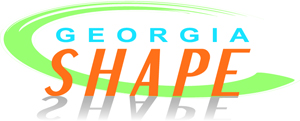 